2023-2024 Board Of Directors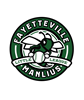 